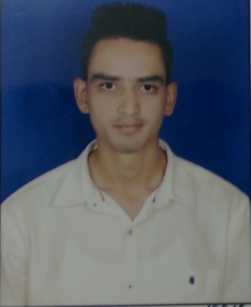 RAMEEZULLARAMEEZULLA.343489@2freemail.com 	                                                                   RESUME for Customer Service Officer								Page 1-2Summary:M.B.A (Finance)Certified in Tally 9.0 ERPKnowledge of SCM Management1.6 year experience as Customer Service Officer ___________________________________________________________________________________COMPETENCIES                                                                                       SOFTSKILLS                                                  Tally 9.1 and MS skills (Excel & Word)         WORK EXPERIENCECustomer Service officer –Hinduja Global Solutions PVT LTD.Mysore,INDIA July 2015 –Till Dec 2016                                                                                                                                                        CURRENT JOB PROFILE – as Customer Service Officer
Highly skilled in development, maintenance and retention of customer relationships.In depth knowledge of providing excellent customer services in the area of wide business sectors in order to meet the expectations of customers and patrons.Hands on experience in resolving queries within timescale.Maintain databases of daily job reports.Encourage feedback on services provided.Deliver accurate, quick and resourceful customer service.Maintain the delivery at right time to customer by tracking the vehicle.Possess right time quality workmanship & right time job deliveryEnsured workflow efficiencies, customer service excellence and quality assuranceProvide customers with regular reports and feedbacks on their services.Offered feedback on future products development, features and functions.Answered customer questions regarding the technical capabilities of product and servicesExercise a mature, diplomatic approach to resolving problematic issues, put customers at ease.Drafting the required paper work on data base management through ERP.Planning Logistics in cost and time effective manner.Page 2-2Professional Qualification:B.com in commerce from D.Banumaiah’s college Mysore, india –June 2013 ( 50.56%).M.B.A (Finance) from Satellite Post Graduate Centre mysore, india-June 2015 (59.30%).Computer Literacy Working knowledge of Tally 9.0 ERP,Proficient in MS Office Suite, Windows 98, XP, 7.                                       CERTIFICATIONSCERTIFIED as MBA in Finance from Satellite Post Graduate Centre, Mysore University.CERTIFIED  as B.com in commerce from D.Banumaiah’s college mysore University.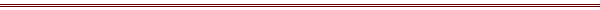 